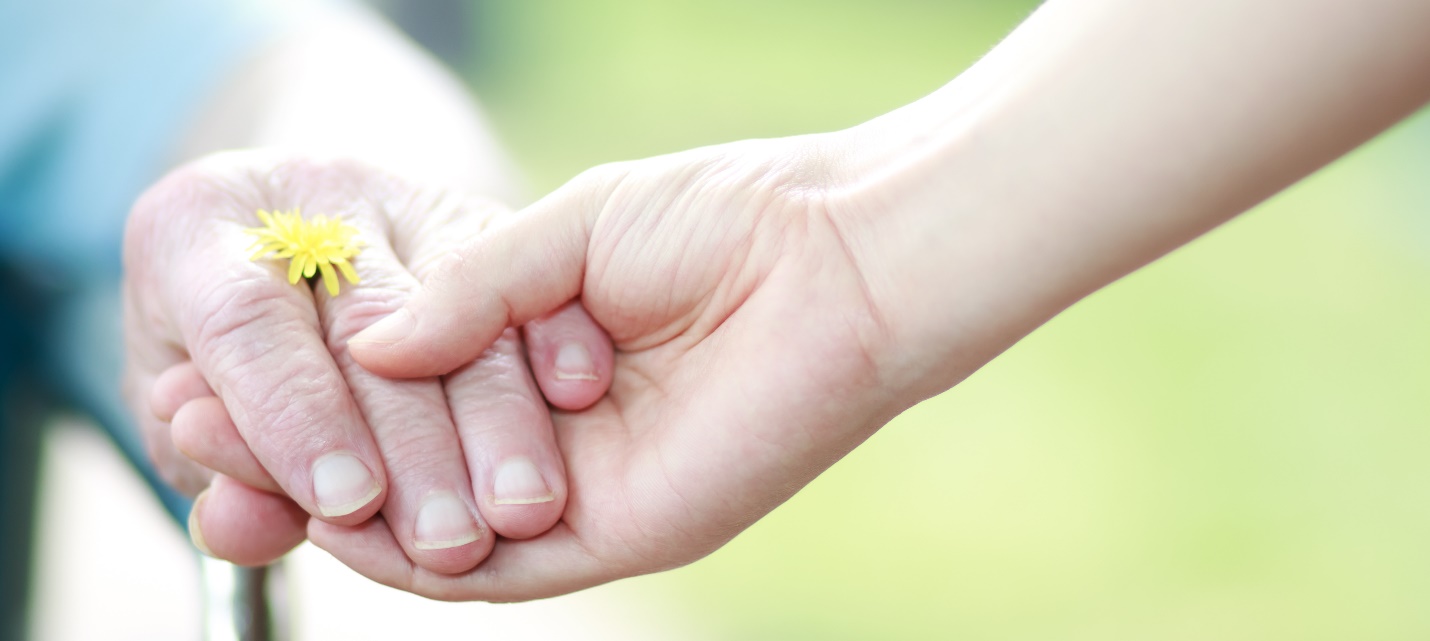 Whole Life Home Care Needs You!For over 10 years, Whole Life Home Care has helped our clients stay self-sufficient, in good health and in their own homes at every age and every stage of life. Come join our team!Apply Today!Call: 858-369-5930 or email: leann@wholelifehomecare.comOur staff needs to have a desire to help others, compassion for seniors, and the ability to work unsupervised and ability to complete tasks without constant direction.Our staff must be registered with the State of California has a Home Care Aide. We can help with this!Other requirements are: Current driver's licenseCurrent Car InsuranceSocial Security CardCurrent CPR cardTB testWhole Life Home CareHCO#374700046858-369-5930www.wholelifehomecare.com